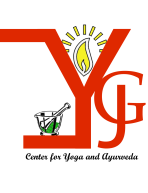 Yoga Gyan JyotiCenter for Yoga and AyurvedaApplication for Admission to 500 Level Yoga Teacher Training Program To be accepted into the yoga teacher training program, the applicant must fill out this application form along with a registration fee of $100. If you have any questions, please get in touch with the program director at universalspirityoga@gmail.com or 630-416-7526Full Name…………………………………………………………………………………………………………………………………………………Mailing Address…………………………………………………………City………………………………State………Zip…………………Phone (cell)…………..........……………………………. Email address……………………………….…………………………………..Emergency Contact Name and phone #…………………………………………………………………………………………………...Birthdate………………………… Current Occupation……………………………………………………………............................Educational Qualification…………………………………………………………………………………………………………………………Professional degrees/diplomas………………………………………………………………………………………………………………..200 Level Certifying Organization/ program……………………………………………………………………………………………..Year You got 200 Level Certification…………………………………………………………………………………………………………Are you teaching currently? …………………………………………………………………………………………………………………….Are you registered with Yoga Alliance? …………………….…………………………………………………………………………….What are you most excited to learn?…………………………………………………………………………………………………………………………………………………………………………………………………………………………………………………………………………Any physical challenges or health issues that would limit your practice of yoga (use additional sheets if needed) ……………………………………………………………………………………………………………………………………………………………………………………………………………………………………………………………………………………………………………………Where did you hear about the training program?………………………………………………………………………………….………………………………………………………………………………………………………………………………………………………………….I affirm that the information provided above is accurate to the best of my knowledge.Signature………………………………………………………………………………..Date………………………………………………………….